Using the career exploration activities completed during your freshmen and sophomore year, please list your desired career, pathway and any advance education institutions (apprenticeship, technical, trade, 2 year college, 4 year college/university) that you may need to attend in order to fulfill your career pathway.Please list any additional training or educational facilities you would like to receive information about.Please list any additional experiences you would like to have while in high school that may help you decide what to do after high school.Please list the courses you have taken, are taking, or will take next year that may help you in any way with your career pathway.List the organization and host with whom you plan to job shadow.Is this job shadow in any way connected to a career interest area?Identify 2 of your current interests, activities, and/or clubs that may help you with your career pathway.Describe any specific skills learned or demonstrated from participation in the above mentioned interests, activities or clubs.From the list below, please circle the activities or tests you have completed OR plan to complete this year or next.What support or tools do you need in order to better decide upon a "beyond high school" plan? Please circle any of the items below that may be helpful to you, AND add any to the bottom that we may have missed.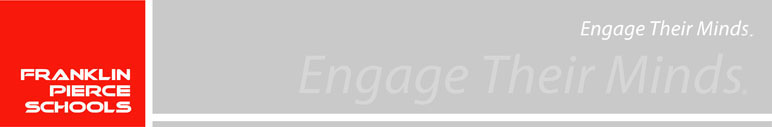 HIGH SCHOOL AND BEYOND PLAN ORGANIZERName:Grade:11Advisor:CAREERPATHWAYTRAINING OR EDUCATION FACILITYEx: Heavy equipment operatorConstructionEx:  Bates Technical College in TacomaEx: Veterinarian           ScienceEx:  Washington State University in PullmanOrganizationHostPSATresearched colleges – programsinvestigated military branchesmet with a college representative visited a college campusASVABattended a college fairSATACTcompleted an apprenticeshipvisited a technical schoolmet with a recruiterparticipated in a portfolio workshopStudy groupsAcademic help sessions in math/English/other ___________Credit retrievalFinancial Aid infoPortfolio helpFilling out college applications        Career searchScholarship search / applicationsCollege visitation opportunitiesJoining clubs / activities / sportsJob Shadow helpCollege testingRunning Start        Project mentor helpSpecialized training / apprenticeship programs After-school tutoring Time management helpVolunteer opportunitiesCitizenship